2014 AUBURN MASTERS SHORT-COURSE YARDS INVITATIONALAUBURN, ALABAMA, FEBRUARY 15-16, 2014Sanctioned by Southeastern Masters Swimming for United States Masters Swimming, Inc., Sanction No. .
HOSTED BY:   Masters Swimmers.  Meet Director:  Conner Bailey.  Phone:  334.844.5632 (day); 334.332.1955 (evenings) Fax:  334.844.5639.  Email: cbailey@ag.auburn.edu.

ONLINE ENTRY:  We encourage online entries through the Club Assistant system.  Entry information is at https://www.clubassistant.com/club/meet_information.cfm?c=1582&smid=5060or the homepage of Auburn Masters Swimmers, http://www.auburnmasterswimmers.org/.  You will be able to submit your entry times, use a secure site for payment of fees, sign the standard USMS waiver electronically, and have your USMS membership verified through this system.  You will also be able to access the USMS database of times associated with your USMS registration number to help you determine appropriate seed times.  Online entries will reduce the workload associated with putting together a meet.  Your credit card statement will show a charge from "ClubAssistant.com Events."
DEADLINE FOR ONLINE ENTRIES:  The online entry system will not allow late entries.  Entry deadline for online entries is 11:59 p.m. Central Standard Time on Sunday, February 9, 2014.  DEADLINE FOR PAPER ENTRIES:  Paper entries must be received (not postmarked) by Friday, February 7, 2014.  Please mail to Conner Bailey, .    

ENTRY FEES:  Flat fee $60 whether online or paper entry.  Paper entries received after February 5, 2014 will incur an additional late fee of $20.  Note on entry fees:  the costs of renting the facility and other costs have increased.  We regret raising our meet fees from $50, where they have been for the past decade and hope you will understand and continue supporting our meet.  DECK ENTRIES:  Deck entries will be allowed at the discretion of the Meet Director.  We will try to accommodate deck entries but only if such entries do not require additional heats.  Deck entries will incur both the flat fee of $60 and the late fee of $20.

PSYCH SHEET:  A psych sheet based on online entries will be posted at http://www.swimphone.com/mobile/meets/meet_menu.cfm?smid=5060 soon after entries are closed.  Please send any necessary corrections to the Meet Director (cbailey@ag.auburn.edu).  Corrections will be accepted until noon Central Standard Time on Wednesday, February 12, 2014, at which time the meet will be seeded and heat sheets printed.   

FACILITY:   The James E. Martin Aquatics Center http://aquatics.auburn.edu/ on the campus of Auburn University is an indoor 25 yard, 8 lane competition pool equipped with Competitor non-turbulent lane lines, state-of-the-art gutter systems that absorb waves, minimum 9’ depth, and a fully automatic Colorado timing system.  A separate warm-up and warm-down pool will be available before and during competition.  The pool is FAST!COMPETITION COURSE COMPLIANCE:  USMS requires the following statement be included in all meet information.  The Meet Director and staff of the Auburn Aquatics Center will be diligent in making sure that the pool is measured and the course is in compliance.  Here is the obligatory wording:  The length of the competition course is in compliance and on file with USMS in accordance with articles 105.1.7 and 107.2.1, but as a bulkhead course, is subject to length confirmation. Eligibility of times for USMS Top 10 and Records will be contingent on verification of bulkhead placement. 

RULES:   2014 USMS Rules and Southeastern LMSC Safety guidelines and warm-up procedures will govern.  Safety guidelines specify feet-first entry during warm-ups except for designated sprint lanes.

ELIGIBILITY:   All swimmers must be registered with United States Masters Swimming, Inc.  If you are not already registered with USMS, online registration will allow you to register with USMS when you register for the meet.  You will not be able to register online without being a USMS member.  Swimmers will be able to register with USMS at the meet using the USMS online system.  This will require you pay for USMS registration using a credit card.  

ENTRIES:   A swimmer may enter up to 4 individual events per day and 8 individual events for the meet, exclusive of relays.  Entry times shall be in yards.  During online registration you will find a link to a conversion calculator from meters to yards, if needed.  No Time (NT) entries (00:00.00 in online form) will be seeded as slowest times.  Please avoid using NT times whenever possible, and please use realistic entry times (no sandbagging!)

1650 FREE ON SATURDAY:  We will offer a 1650 free event Saturday morning to the first 32 swimmers who register for this event.  Positive check-in required in person at the registration desk by 10:00 a.m. on the day of the event.  We will seed the event at 10:15 a.m.  If there are swimmers who have not checked in by that time, other swimmers on “stand by” will be given their place.  Swimmers wishing to swim the 1650 are especially encouraged to use the online system.  The system will accept entries as long as the limit has not been reached.  After the limit has been reached, the system will put you on a waiting list.  If you use a paper entry form, we will enter you in the 1650 as quickly as we can after receipt of your entry.  But please understand that the delay of sending a mailed entry may result in your being on the waiting list.  

SEEDING: The 1650 free will be seeded fast to slow without regard to age or gender.  All other events will be seeded slow to fast without regard to age or gender.  Results will be tabulated by gender and age group as defined by USMS.

SCHEDULE:  Warm-up for the 1650 will begin at 10 a.m.  The first heat of 1650 will start at 10:45 a.m.  Warm-ups for the Saturday afternoon session will begin at 12:30 p.m. with competition to follow at 1:15 p.m.  Sunday morning warm-ups will start at 8:45 a.m. with competition at 9:30 a.m.

SCORING:   First 8 finishes in each event, by age and gender, will be scored as follows: Individual events 9-7-6-5-4-3-2-1; Relay events 18-14-12-10-8-6-4-2.

RELAYS: Relays will be deck-entered using forms provided at the meet.  Relay team members must be registered with the same club. For purposes of awards and scoring, the age of the youngest relay team member shall determine the age group in the following age categories: 18+, 25+, 35+, 45+, 55+, 65+, 75+, 85+, 95+, etc.  No charge for relay entries.

INDIVIDUAL AWARDS:  Individual ribbons will be awarded for 1st through 3rd place by age group and gender.    awards will be given to top male and female swimmers in each age group based on points scored in individual events.   A swimmer must swim in at least four individual events to qualify.  Relay points will not count towards individual awards, but they will count for team awards.  

TEAM AWARDS: Trophies will be awarded to the top three teams in each of three categories: large, medium, and small teams.  The Meet Director will determine the break-off point between the three categories once entries have been received.  The host team will not be a contender for team awards.

SATURDAY NIGHT SOCIAL:  We will return to the Creole & Seafood Shack in Auburn.  We are taking over the establishment for the evening and will have plenty of good crawfish etoufee, jambalaya, gumbo, and red beans and rice.  Chef Jimmy Stinson will be there to be sure we are well fed and happy.  There will be no shortage of food and we will be sure that there are foods that are not highly spiced.  As always, our socials provide opportunity for the kind of casual interaction that has characterized our Saturday Night Socials every year.  Cost is $15 for each adult, which is what we pay for the dinners.  Beer is available for purchase, not included in the meal.  As always, kids under 12 are free.  

SWIM GEAR SALES: All American Swim Supply www.allamericanswim.com from Florence, Alabama, will be on hand and offer suits, goggles, and sundry other items and toys for Masters swimmers.  

EMERGENCY PHONE CONTACT:  The phone number at the pool office is 334.844.4182.  Campus security is 334.844.4158.  These numbers are for emergency purposes only during competition.

DISABLED SWIMMERS: Disabled swimmers are welcome.  Please let Conner Bailey, Meet Director, know what accommodations are necessary and also communicate these needs to the meet referee on the day of the meet..  

HOTEL ACCOMMODATIONS:  Auburn University Hotel & Conference Center.  Recently renovated.  Special room rates are $105 plus taxes (13%).  A block of 15 rooms have been reserved for Friday, February 15th and 20 rooms for Saturday, February 16th.  If there is sufficient demand, they may expand these blocks.  These room rates are good until February 11th under “Masters Swimmers.”  Reservations at 334.821.8200 or 800.228.2876, or go directly to an online reservation link at https://bookings.ihotelier.com/bookings.jsp?groupID=1157601&hotelID=6493 Fairfield Inn & Suites Auburn Opelika, 2257 Interstate Drive · Opelika, Alabama 36801.  Crenshaw Guest House (Bed and Breakfast), 371 North College St.,  Auburn (800.950.1131 or 334.821.1131).  Rooms can be viewed at http://www.crenshawguesthouse.com/.   EconoLodge, 2145 S. College St., Auburn (800.553.2666 or 334.826.8900)Heart of Auburn Motel, 333 S. College St.,  Auburn (800.843.5634 or 334.887.3462) Holiday Inn Express, 2013 S. College Street, Auburn (334.502.1090)Comfort Inn, 2283 S. College St., Auburn (821.6699)Hilton Garden Inn, 2555 Hilton Garden Drive, Auburn (800.445.8667 or 334.502.3500)Hampton Inn, 3000 Capps Way, Opelika.  Exit 58 on I-85. 334.745.4311.  www.opelikasuites.hamptoninn.comGolden Cherry Motel, 1010 2nd Avenue, Opelika (334.745.7623).  About a 20 minute drive from Auburn.  For fans of the movie Norma Rae, part of which was filmed at this old-style motel.    

DIRECTIONS TO POOL:  Approaching Auburn via I-85 from either North or South, take Exit 51 (Hwy 29, also known as South College St.).  Follow South College approximately 3 miles until you reach the Auburn University campus, on your left.  Turn left on Samford Street and follow approximately 1 mile to Donahue.  Turn right at Donahue and then left at first street (Biggio).  You will see the old Coliseum, a large oval structure.  The pool is immediately to the west of the Coliseum.  Campus map at:  www.auburn.edu/its/ducapps/aumap/main.html. 

If you are coming to Auburn from the northwest via U.S. Hwy 280, turn right at Alabama Hwy 147 (which becomes North College St.) Follow for approximately 5 miles.  Campus will be on your right immediately after downtown.  Turn right at Samford Street, just after the Heart of Auburn Motel and just as you are leaving campus.  From there follow directions above.PARKING:  The best parking is immediately to the east of the old Coliseum.  Parking is free and open to the public on Saturday and Sunday.  Short 2 minute walk to the pool.  Note:  there is a men’s basketball game scheduled for Saturday starting at 12:30 p.m. so parking will be a little tight as the basketball Arena is a short walk north from this parking lot.  We recommend you plan to arrive by 11:30 a.m. to park in this lot, but there are alternatives that involve no more than a 5 minute walk.TIME ZONE:  Remember that Auburn is in the Central Standard Time Zone.2014 AUBURN MASTERS SCY INVITATIONALUSE THIS FORM ONLY IF YOU CANNOT USE THE ONLINE ENTRYLAST NAME  ____________________ FIRST NAME _______________________    EMAIL  ____________________ POSTAL ADDRESS ______________________________   ______________________   _____  _________________   	 DAYTIME PHONE (______) _______-_____________                          Pls make checks to Auburn Masters Swimming EVENING PHONE  (______) _______-_____________                         Meet entry fee, $60.00                       ________BIRTHDATE     __________________ _____________                         Late entry fee, $20.00                         ________AGE AS OF 2/16/2014	_____________________		        Social ($15 x _____)                              ________USMS REGISTRATION NUMBER ________________                            Total enclosed:                                  $  ________CLUB NAME _______________________________                             Mail to:  Conner Bailey, 323 Brookside Drive,CLUB ABBREVIATION   _______________________                                                 Auburn, AL 36830MORNING SESSION, SATURDAY FEBRUARY 15, 2014	Warm-ups at 10:00 a.m., competition at 10:45 a.m.WOMEN	MEN    Event No.	Entry Time					Entry Time	 Event No.     1		__________		1650 yard Free			__________	1     	SATURDAY FEBRUARY 15, 2014WOMEN	Warm-ups at 12:30 p.m., competition at 1:15 p.m.				MEN        2		__________		100 yard IM			__________	 2         3		__________		200 yard Fly			__________	 3           4		__________		  50 yard Free			__________	4          5		__________		100 yard Breast			__________	 5         6		__________		100 yard Back			__________	 6        7		__________		200 yard Free			__________	7          8		__________		  50 yard Fly			__________	  8          9		__________		400 yard IM			__________	 9        10                     ///////////////                         200 yard Medley Relay (women)	////////////                                         -        - 	            //////////////////		200 yard Medley Relay (men)	//////////////////	            11        12	            ///////////////		200 yard Mixed Free Relay 	/////////////	   12 	MORNING SESSION, SUNDAY FEBRUARY 16, 2014	Warm-ups at 8:45 a.m., competition at 9:30 a.m.   13		__________		500 yard Free		 	__________	13   14    		__________		100 yard Fly			__________	14      15		__________		200 yard Breast			__________	15        16		__________		  50 yard Back			__________	16        	     17		__________		100 yard Free			__________	17     18		__________		200 yard Back			__________	18          19		__________		  50 yard Breast			__________	19     20		__________		200 yard IM			__________	20           21                      ///////////////                        200 yard Free Relay (women)	/////////////		            -                 ///////////////		200 yard Free Relay (men)		/////////////		           22    23                     ///////////////                         200 yard Mixed Medley Relay           /////////////                                    23	THIS RELEASE MUST BE SIGNEDI, the undersigned participant, intending to be legally bound, hereby certify that I am physically fit and have not been otherwise informed by a physician.  I acknowledge that I am aware of all the risks inherent in Masters SWIMMING (training and competition), including possible permanent disability or death, and agree to assume all of those risks.  AS A CONDITION OF MY PARTICIPATION IN THE MASTERS SWIMMING PROGRAM OR ANY ACTIVITIES INCIDENT THERETO, I HEREBY WAIVE ANY AND ALL RIGHTS TO CLAIMS FOR LOSS OR DAMAGES, INCLUDING ALL CLAIMS FOR LOSS OR DAMAGES CAUSED BY THE NEGLIGENCE, ACTIVE OR PASSIVE, OF THE FOLLOWING:   UNITED STATES MASTERS SWIMMING, INC., THE LOCAL MASTERS SWIMMING COMMITTEES, THE CLUBS, HOST FACILITIES, MEET SPONSORS, MEET COMMITTEES, OR ANY INDIVIDUALS OFFICIATING AT THE MEETS OR SUPERVISING SUCH ACTIVITIES.  In addition, I agree to abide by and be governed by the rules of USMS.	Signature: _______________________________________________			Date: __________________________________Auburn Marriot Opelika Hotel & Conference Center at Grand National, 3700 Robert Trent Jones Trail, Opelika, AL 36801.  Marriott Hotels are a USMS sponsor.  This hotel is a 15 minute drive from the pool and is on one of Alabama’s famous Robert Trent Jones golf courses, for those who want to come early or stay afterwards and get in a round or two of golf (group rates available Friday, Saturday and Sunday nights, February 15-17th).  Reservation at 800.593.6456.  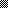 